国内产业集群详细名单国家发展改革委：66个战略性新兴产业产业集群名单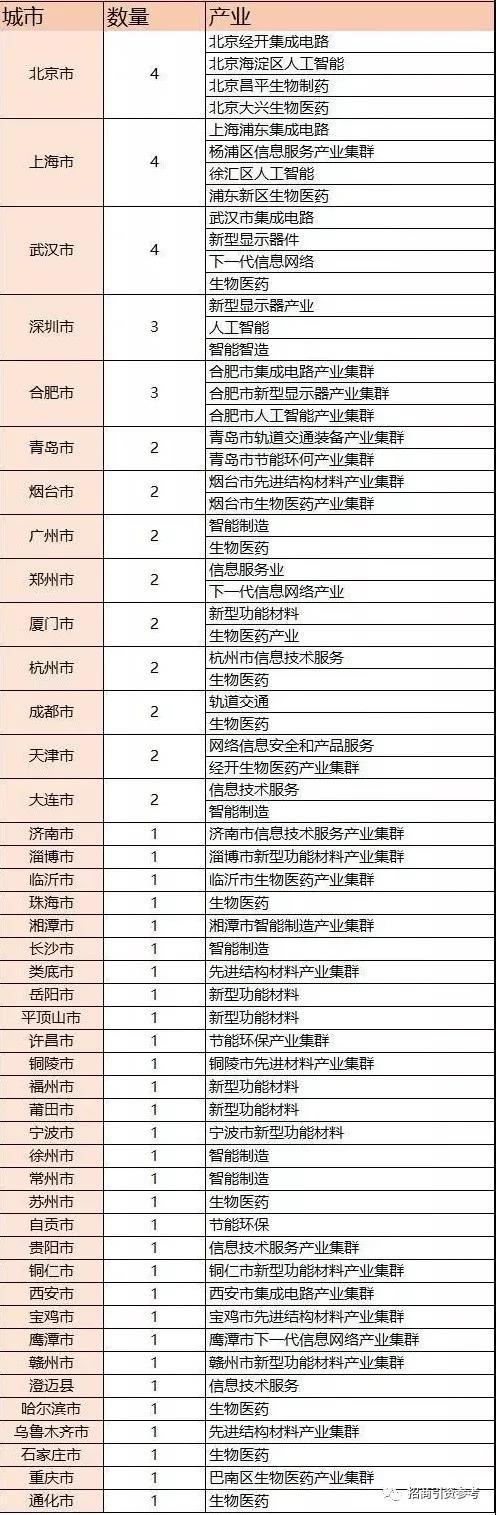 科技部:国内108个顶尖产业集群详细名单科技部官方发布的创新型产业集群试点名单（61个）科技部官方发布的创新型产业集群培育名单（47个）浙江主要地区120个产业集群详细名单湖北省110个重点成长型产业集群武汉市：1.武汉市江夏区高端装备制造产业集群2 .武汉市黄陂区服装产业集群3.武汉市蔡甸区电子产业集群4 .武汉市东西湖区食品加工产业集群黄石市：5 .黄石市服装产业集群6.黄石市模具产业集群7.黄石市（阳新）化工医药产业集群8.黄石市汽车零部件产业集群9.黄石市下陆区铜冶炼及深加工产业集群10.大冶市饮料食品产业集群11.黄石（大冶）高端装备制造产业集群12.黄石市电子信息产业集群13.黄石市节能环保产业集群  襄阳市：14.襄阳市汽车及零部件产业集群15.襄阳市再生资源产业集群16.襄阳市电机节能控制产业集群17.襄阳市樊城区纺织产业集群18.襄阳航空航天产业集群19.老河口市食品产业加工产业集群20.襄阳市（襄州、南漳）农产品加工产业集群21.枣阳市汽车摩擦密封材料产业集群22.谷城县汽车零部件产业集群23.宜城市食品加工产业集群荆州市：24.荆州市（公安）汽车零部件产业集群25.荆州开发区白色家电产业集群26.荆州市沙市区针纺织服装产业集群27.荆州市荆州区石油机械产业集群28.松滋市白云边酒业产业集群29.荆州市（监利、江陵）家纺产业集群30.监利食品加工产业集群31.公安县塑料新材产业集群32.石首市医药化工产业集群33.洪湖市石化装备制造产业集群34.荆州市荆州区拍马林浆纸印刷包装产业集群宜昌市：35.宜昌市磷化工产业集群36.宜昌市医药产业集群37.宜昌市夷陵区稻花香酒业产业集群38.枝江市枝江酒业产业集群39.枝江市奥美医用纺织产业集群40.宜都市装备制造产业集群41.宜昌市（长阳、五峰）健康食品产业集群42.当阳市建筑陶瓷产业集群43.宜昌市茶产业集群44.宜昌数控机电装备高新技术产业集群45.宜昌市新型显示及智能终端产业集群46.宜昌市有机硅新材料创新基地产业集群十堰市： 47.十堰市商用汽车产业集群48.十堰市生物医药产业集群49.十堰市郧阳区铸锻件产业集群50.丹江口市汽车零部件产业集群51.十堰市竹房城镇带有机食品饮料产业集群52.竹山县绿松石产业集群53.十堰市张湾区智能装备制造产业集群 孝感市： 54.孝感市电子机械产业集群55.孝感市（高新区、汉川）纺织服装产业集群56.汉川市食品产业集群      57.孝感市孝南区纸品产业集群58.应城市化工产业集群59.安陆市食品加工（含粮油加工装备）产业集群60.云梦新材料产业集群荆门市： 61.钟祥市磷化工循环产业集群62.荆门市东宝区绿色建材和装配式建筑产业集群63.钟祥市农产品加工产业集群64.京山县智能制造产业集群65.沙洋县新材料产业集群66.荆门市东宝区电子信息产业集群67.荆门高新区·掇刀区化工循环产业集群68.荆门高新区·掇刀区再生资源利用与环保产业集群鄂州市： 69.鄂州市金刚石刀具产业集群70.鄂州市重型机械制造产业集群71.鄂州市经济开发区工程塑胶管材产业集群72.鄂州市绿色农产品加工产业集群73.鄂州葛店生物医药产业集群    黄冈市： 74.黄冈市华夏窑炉产业集群75.武穴市医药化工产业集群76.蕲春县李时珍医药化工产业集群77.鄂东（麻城、浠水）汽车配件产业集群 78.黄冈大别山区食品饮料产业集群79.团风钢结构产业集群80.中部麻城石材产业集群81.鄂东（黄梅、龙感湖）纺织服装产业集群咸宁市： 82.咸宁市机电产业集群83.咸宁市咸安区苎麻纺织产业集群84.咸宁市现代森工产业集群85.嘉鱼县管材产业集群86.通城县涂附磨具产业集群87.赤壁市纺织服装产业集群88.赤壁市砖茶产业集群   89.通山县石材产业集群90.崇阳县钒产业集群       91.通城县电子信息基材产业集群   92.咸宁高新区军民结合产业集群93.赤壁市应急装备制造产业集群随州市： 94.随州市专用汽车及零部件产业集群95.随州市曾都区铸造产业集群96.随县香菇产业集群97.广水市风机产业集群98.随州电子信息产业集群恩施州： 99.恩施州富硒茶产业集群  100.恩施州（恩施、利川、建始）富硒绿色食品产业集群101.恩施州（咸丰、来凤）绿色食品产业集群仙桃市： 102.仙桃市无纺布产业集群103.仙桃市食品产业集群104.仙桃市汽车零部件产业集群潜江市： 105.潜江市经济开发区化工产业集群106.潜江市华中家具产业集群107.潜江市特色食品产业集群   天门市： 108.天门市医药产业集群109.天门棉花产业集群神农架林区110.神农架生态产业集群序号产业集群名称1北京中关村移动互联网创新型产业集群2保定新能源与智能电网装备创新型产业集群3本溪制药创新型产业集群4无锡高新区智能传感系統创新型产业集群5温州激光与光电创新型产业集群6潍坊半导体发光创新型产业集群7武汉东湖高新区国家地球空间信息及应用服务创新型产业集群8株洲轨道交通装备制造创新型产业集群9深圳高新区下一代互联网创新型产业集群10惠州云计算智能终端创新型产业集群11石家庄药用辅料创新型产业集群12邯郸现代装备制造创新型产业集群13辽宁激光创新型产业集群14长春汽车电子创新型产业集群15通化医药创新型产业集群16江宁智能电网创新型产业集群17江阴特钢新材料创新型产业集群18苏州高新区医疗器械创新型产业集群19昆山小核酸创新型产业集群20杭州数字安防创新型产业集群21合肥基于信息技术的公共安全创新型产业集群22芜湖新能源汽车创新型产业集群23泉州微波通信创新型产业集群24景德镇直升机制造创新型产业集群25济南智能输配电创新型产业集群26烟台海洋生物与医药创新型产业集群27济宁高效传动与智能铲运机械创新型产业集群28十堰商用车及部件创新型产业集群29湘潭先进矿山装备制造创新型产业集群30中山健康科技创新型产业集群31成都数字新媒体创新型产业集群32海西盐湖化工特色循环经济创新型产业集群33扬州数控成形机床创新型产业集群34泰州生物医药创新型产业集群35长沙电力智能控制与设备创新型产业集群36大连高端工业软件创新型产业集群37菏泽生物医药大健康创新型产业集群38襄阳新能源汽车关键部件创新型产业集群39常州光伏创新型产业集群40清远高性能结构材料创新型产业集群41佛山口腔医疗器械创新型产业集群42东莞机器人智能装备创新型产业集群43苏州纳米新材料创新型产业集群44柳州汽车整车及关键零部件创新型产业集群45珠海智能配电网装备创新型产业集群46荆门城市矿产资源循环利用创新型产业集群47青藏高原特色生物资源与中藏药创新型产业集群48临沂电子元器件及其功能材料创新型产业集群49西安泛在网络技术创新型产业集群50璧山新能源汽车关键零部件绿色智能制造创新型产业集群51武进机器人及智能装备创新型产业集群52德州生物制造创新型产业集群53抚州生物医药创新型产业集群54新余动力电池创新型产业集群55韶关机械基础零部件创新型产业集群56南阳防爆装备制造创新型产业集群57重庆电子信息创新型产业集群58咸宁智能机电创新型产业集群59德阳通用航空创新型产业集群60沈阳生物医药和健康医疗创新型产业集群61江门轨道交通修造创新型产业集群序号产业集群名称1亦庄数字电视和数字内容产业集群2丰台轨道交通产业集群3天津高新区新能源产业集群4北辰高端装备制造产业集群5太原不锈钢产业集群6榆次液压产业集群7包头稀土高新技术产业开发区稀土新材料产业集群8大庆高新区高端石化产业集群9齐齐哈尔重型数控机床产业集群10张江生物医药产业集群11上海新能源汽车及关键零部件产业集群12上海精细化工产业集群13蚌埠新型高分子材料产业集群14闻东中小电机产业集群15昌高新技术产业开发区生物医药产业集群16洛阳高新区轴承产业集群17郑州智能仪器仪表产业集群18广州个体医疗与生物医药产业集群19南宁亚热带生物资源开发利用产业集群20绵阳汽车发动机及关键零部件产业集群21昆明市生物医药产业集群22宝鸡高新区钛产业集群23杨凌示范区生物产业集群24兰州高新技术产业开发区节能环保产业集群25乌鲁木齐电子新材料产业集群26夏门海洋与生命科学产业集群27天津基于国产自主可控的信息安全产业集群28金桥移动互联网视频产业集群29贵阳区块链与大数据产业集群30厦门火炬高新区软件和信息服务业产业集群31中山小榄半导体智能照明产业集群32常州轨道交通牵引动力与关键核心部件产业集群33青岛机器人产业集群34宜兴水环境产业集群35济南高新区生物制品产业集群36滨州高端铝材产业集群37中山翠亨新区精密智能装备产业集群38西宁经开区锂电产业集群39上海漕河泾知识型服务业产业集群40珠海船舶与海洋工程装备制造产业集群41潍坊高端动力装备产业集群42七台河石墨烯产业集群43天津泰达高端医疗器械产业集群44邯郸新型功能材料产业集群45遂宁电子电路产业集群46珠海三灶生物医药产业集群47天门生物医药产业集群序号产业集群名称所在区域1台州黄岩塑料模具集群浙江,台州市2横店影视产业集群浙江,金华市3丽水缙云带锯床产业集群浙江,丽水市4舟山船舶修造产业集群浙江,舟山市5宁波服装产业集群浙江,宁波市6王江泾织造产业集群浙江,嘉兴市7瑞安太阳能光伏产业集群浙江,温州市8衢州氟硅产业集群浙江,衢州市9宁波塑机产业集群浙江,宁波市10萧山纺织产业集群浙江,杭州市11义乌无缝针织服装产业集群浙江,金华市12义乌线带产业集群浙江,金华市13洪合毛衫产业集群浙江,嘉兴市14义乌袜业产业集群浙江,金华市15夏履非织造布产业集群浙江,绍兴市16漓诸针织产业集群浙江,绍兴市17横村针织产业集群浙江,杭州市18马鞍化纤产业集群浙江，绍兴市19新塘羽绒家纺产业集群浙江,杭州市20濮院羊毛衫产业集群浙江,嘉兴市21大麻家纺布艺产业集群浙江,嘉兴市22党山化纤织造产业集群浙江,杭州市23衙前化纤产业集群浙江,杭州市24洲泉化纤产业集群浙江,嘉兴市25乾潭家纺寝具产业集群浙江,杭州市26杨汛桥经编家纺产业集群浙江,绍兴市27绍兴纺织产业集群浙江,绍兴市28兰溪织造产业集群浙江,金华市29江泾织造产业集群浙江,嘉兴市30马桥经编产业集群浙江,嘉兴市31油车港静电植绒产业集群浙江,嘉兴市32海宁纺织产业集群浙江,嘉兴市33桐乡纺织产业集群浙江,嘉兴市34浦江绗缝家纺产业集群浙江,金华市35枫桥衬衫产业集群浙江,绍兴市36许村布艺产业集群浙江,嘉兴市37象山针织产业集群浙江,宁波市38乐清休闲服装产业集群浙江,温州市39瑞安男装产业集群浙江,温州市40天台过滤布产业集群浙江,台州市41平湖出口服装制造产业集群浙江,嘉兴市42余杭布艺产业集群浙江,杭州市43金塘塑机螺杆产业集群浙江,舟山市44长兴纺织产业集群浙江,湖州市45金华汽车及零部件产业集群浙江,金华市46杭州装备制造产业集群浙江,杭州市47桐乡市屠甸植绒纺织产业集群浙江48兰溪市纺织产业联盟浙江,金华市49乐清工业电气产业集群浙江,温州市50鄞州草编产业集群浙江,宁波市51庆元香菇产业集群浙江,丽水市52龙泉木制太阳伞产业群浙江,丽水市53龙泉剑瓷产业集群浙江,丽水市54云和木制玩具产业集群浙江,丽水市55遂昌竹炭产业集群浙江,丽水市56舟山水产产业集群浙江,舟山市57江山羽毛球产业集群浙江,衢州市58江山机电产业集群浙江,衢州市59龙游特种纸产业集群浙江,衢州市60江山蜜蜂产业集群浙江,衢州市61龙游竹笋产业群浙江,衢州市62长兴蓄电池产业群浙江,湖州市63织里童装产业群浙江,湖州市64南浔地板产业群浙江,湖州市65湖州丝绸产业群浙江,湖州市66安吉竹地板产业群浙江,湖州市67桐乡化纤产业群浙江,嘉兴市68嘉善木业产业群浙江,嘉兴市69桐乡羊毛衫产业群浙江,嘉兴市70东阳建筑产业群浙江,金华市71义乌小商品产业群浙江,金华市72上虞伞业产业群浙江,绍兴市73诸暨山下湖珍珠产业群浙江,绍兴市74诸暨袜业产业群浙江,绍兴市75诸暨五金产业群浙江,绍兴市76大唐袜业产业群浙江,绍兴市77绍兴轻纺产业群浙江,绍兴市78嵊州领带产业群浙江,绍兴市79宁波汽车及零部件产业集群浙江,宁波市80长兴县纺织产业集群浙江,湖州市81黄岩模具产业群浙江,台州市82玉环阀门产业群浙江,台州市83杜桥眼镜产业群浙江,台州市84仙居工艺品产业群浙江,台州市85玉环汽车零部件产业群浙江,台州市86台州民营造船产业群浙江,台州市87瑞安汽配产业群浙江,温州市88龙湾五金洁具产业群浙江,温州市89永嘉拉链产业群浙江,温州市90永嘉纽扣产业群浙江,温州市91温州灯具产业群浙江,温州市92鹿城打火机产业群浙江,温州市93瓯海锁都产业群浙江,温州市94余姚塑料产业群浙江,宁波市95宁海模具产业群浙江,宁波市96富阳造纸产业集群浙江,杭州市97富阳球拍产业群浙江,杭州市98临安电缆产业群浙江,杭州市99萧山羽绒产业群浙江,杭州市100萧山化纤产业群浙江,杭州市101萧山花边产业群浙江,杭州市102分水制笔产业群浙江,杭州市103余杭家纺浙江,杭州市104瑞安汽配产业群浙江,温州市105上虞伞产业群浙江,绍兴市106余姚灯具产业群浙江,宁波市107宁海文具产业群浙江,宁波市108永嘉泵阀产业群浙江,温州市109余姚塑料产业群浙江,宁波市110嵊州领带产业群浙江,绍兴市111温州拉链产业群浙江,温州市112温州鞋业产业群浙江,温州市113温州打火机概况浙江,温州市114浦江水晶产业群浙江,金华市115温州印刷产业群浙江,温州市116宁海模具产业群浙江,宁波市117黄岩模具产业群浙江,台州市118永康五金产业群浙江,金华市119海宁皮革产业群浙江,嘉兴市120柯桥轻纺产业群浙江,绍兴市